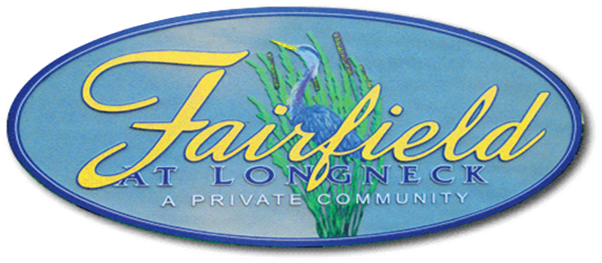 Decal Parking Registration FormName (please print): ____________________________________________________________Unit Address: _________________________________________________________________F/T Address (if other than Fairfield): _______________________________________________Phone#: _____________________________ Email address: ____________________________DECAL VEHICLE INFORMATION:Vehicle 1:Make: _________________________ Model: _________________________ Year: __________Color: ________________ State: ___________ Tag#: ___________ Expiration Date: _________Vehicle 2:Make: _________________________ Model: _________________________ Year: __________Color: ________________ State: ___________ Tag#: ___________ Expiration Date: _________I have read and understand the Parking Rules and Regulations as presented and that violators will be towed.Owner Signature: _____________________________                   Date: ____________________Renter Signature (if applicable): ________________________     Date: ____________________                                                                        